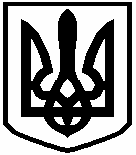 ВАСИЛЬКІВСЬКА РАЙОННА ДЕРЖАВНА АДМІНІСТРАЦІЯКиївської областівул. Покровська, . Васильків, Київська область, 08600, тел./факс (04571) 2-20-04, http://www.vasilkiv.gov.ua,   E-mail: rda@vasilkivrda.gov.ua18.11.2019 № 69-іСєрова О.	Васильківська районна державна адміністрація розглянула Ваш  інформаційний запит, надісланий  через сайт «Доступ до Правди»,  щодо преміювання працівників Васильківської районної державної адміністрації в 2019 році та повідомляє, що  за 10 місяців 2019 року   премія працівникам Васильківської районної державної адміністрації   не нараховувалась та не  виплачувалась.Виконуючий обов’язки голови адміністрації			(підпис)			С.КУДРЕНКО                 Олена Шевчук 04571-2-20-04